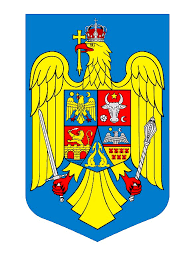 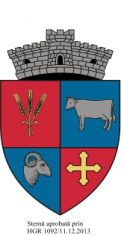 CUCERDEA, nr. 329, jud. MURES, 547190, tel./fax: 0265-457198, tel. 0265-457144, e-mail: cucerdea@cjmures.ro , web: www.e-comune.ro/primaria-cucerdea-msH O T Ă R Â R E A  nr. ______privind rectificarea bugetului local de venituri și cheltuieli al comunei Cucerdea pentru anul 2023Consiliul Local al comunei Cucerdea, judetul Mureș, întrunit în ședință ordinară din data de 31 august 2023,             Având în vedere: - Referatul de aprobare nr. 4.299/05.07.2023 completat prin referatul nr. 5.225/31.08.2023  al proiectului de hotărâre prin care se propune rectificarea bugetului local de venituri și cheltuieli al comunei Cucerdea pentru anul 2023 și Raportul de specialitate întocmit de Compartimentul financiar contabil din cadrul Aparatului de specialitate al Primarului comunei Cucerdea înregistrat sub nr. 4.300/05.07.2023, completat prin raportul de specialitate nr. 5.226/31.08.2023,           - Rapoartele de avizare ale comisiilor de specialitate nr. 1, 2 și 3 înregistrate sub nr. ____, ____ și ____/ ___.08.2023,	În conformitate cu prevederile art.7 din Legea nr.52/2003 privind transparenţa decizională în administraţia publică, republicată,  art. 19 alin. (2), art. 20 alin. (1) lit. „c”, art. 50 din Legea nr. 273/2006 privind finanțele publice locale, Legea nr. 368/2022 a bugetului de stat pentru anul 2023, HCL nr. 9/2023 aprobarea Bugetului de venituri și cheltuieli  al comunei Cucerdea  pentru anul 2023, cu modificările ulterioare,În temeiul prevederilor Legii nr. 24/2000 privind normele de tehnică legislativă pentru elaborarea actelor normative, republicată şi actualizată, art.129 alin. (2) lit. „b”, alin. (4) li. „a”, art. 196 alin. (1) lit. „a” şi art. 200  din OUG nr. 57/2019 privind Codul administrativ, cu modificările şi completările ulterioare,H O T Ă R Ă Ș T EArt.1.  Se aprobă rectificarea bugetului local de venituri și cheltuieli al comunei Cucerdea pentru anul 2023, conform anexei nr. 1 care face parte integrantă din prezenta hotărâre.Art.2.  Se aprobă rectificarea programului anual de investiții conform anexei nr. 2 care face parte integrantă din prezenta hotărâre.	Art. 3. Primarul Comunei Cucerdea prin Compartimentul financiar contabil,  va asigura ducerea la îndeplinire a prevederilor prezentei hotărâri cu respectarea dispoziţiilor din actele normative în materie.Art.4. Prezenta hotărâre se comunică Primarului Comunei Cucerdea,  Instituţiei Prefectului Judeţul Mureş, Compartimentului financiar contabil, şi se aduce la cunoştinţă publică prin publicarea acesteia pe pagina de internet: www.e-comune.ro/primaria-cucerdea-ms.ro.    PH nr. _____/2023                Initiator,                                                          		  Avizat pentru legalitate,     Primar MORAR VASILE                                	     	                   Secretar General                Sabău Carmen-GeorgetaCUCERDEA, nr. 329, jud. MURES, 547190, tel./fax: 0265-457198, tel. 0265-457144, e-mail: cucerdea@cjmures.ro , web: www.e-comune.ro/primaria-cucerdea-msHOTĂRÂREA  nr. ___privind aprobarea aderării comunei Cuci la Asociaţia Intercomunitară „Iernuțeana”Consiliul Local al comunei Cucerdea, judetul Mureș, întrunit în ședință ordinară din data de ___ august 2023,             Având în vedere: - Referatul de aprobare nr. 5.030 din 18.08.2023 al proiectului de hotărâre prin care se propune aprobarea aderării comunei Cuci la Asociaţia Intercomunitară „Iernuțeana” și Raportul de specialitate întocmit de Secretarul general al Comunei Cucerdea înregistrat sub nr. 5.032 din 18.08.2023,           - Rapoartele de avizare ale comisiilor de specialitate nr. 1, 2 și 3 înregistrate sub nr. ____, ____ și ____/ ___.08.2023,	Văzând adresa 1.541/28.07.2023 a Comunei Cuci, înregistrată la Primăria Comunei Cucerdea sub nr. 4.766/28.07.2023,   Ținând cont de prevederile art.9 și 10 din Statutul Asociaţiei Intercomunitare Iernuțeana, În temeiul prevederilor Legii nr. 24/2000 privind normele de tehnică legislativă pentru elaborarea actelor normative, republicată şi actualizată, art. 89, art. 129 alin. (1), alin. (2) lit. „e” şi alin. (9) lit. „c”, art. 196 alin. (1) lit. „a” şi art. 200 din OUG nr. 57/2019 privind Codul administrativ, cu modificările şi completările ulterioare,H O T Ă R Ă Ș T E             Art.1.  Se aprobă aderarea la Asociaţia Intercomunitară Iernuțeana a comunei Cuci din judeţul Mureș.	 Art.2.  Se mandatează domnul Morar Vasile, reprezentant al Comunei Cucerdea în Adunarea Generală a Asociaţiei Intercomunitare Iernuțeana, să voteze conform art.1.Art.3.  Se mandatează domnul Morar Vasile, să semneze în numele și pe seama Consiliului Local al Comunei Cucerdea  Actul Adiţional la Actul Constitutiv și la Statutul Asociaţiei, după aprobarea lor de către Adunarea Generală a Asociației.Art.4. Prezenta hotărâre se comunică Instituţiei Prefectului Judeţul Mureş, Asociaţiei Intercomunitare Iernuțeana, şi se aduce la cunoştinţă publică prin publicarea acesteia pe pagina de internet: www.e-comune.ro/primaria-cucerdea-ms.ro. PH nr. _____/2023                      Initiator,                                                          	Avizat pentru legalitate,            Primar MORAR VASILE                                	     	     Secretar General  Sabău Carmen-GeorgetaCUCERDEA, nr. 329, jud. MURES, 547190, tel./fax: 0265-457198, tel. 0265-457144, e-mail: cucerdea@cjmures.ro , web: www.e-comune.ro/primaria-cucerdea-msH O T Ă R Â R E A  nr. ______privind aprobarea organizării și desfășurării evenimentului sportiv „Cupa Prieteniei” 2023 Cucerdea-ediția a II-a în data de 17 septembrie 2023Consiliul Local al comunei Cucerdea, judetul Mureș, întrunit în ședință ordinară din data de 31 august 2023,             Având în vedere: - Referatul de aprobare nr. 5.073/22.08.2023 al proiectului de hotărâre prin care se propune aprobarea organizării și desfășurării evenimentului sportiv „Cupa Prieteniei” 2023 Cucerdea-ediția a II-a în data de 17 septembrie 2023 și Raportul de specialitate întocmit de Compartimentul financiar contabil, impozite și taxe locale din cadrul Aparatului de Specialitate al Primarului Comunei Cucerdea înregistrat sub nr. 5.074/22.08.2023,           - Rapoartele de avizare ale comisiilor de specialitate nr. 1, 2 și 3 înregistrate sub nr. ____, ____ și ____/ ___.08.2023,	Văzând HCL nr. 9/2023 privind aprobarea Bugetului de venituri și cheltuieli al comunei Cucerdea pentru anul 2023, În conformitate cu prevederile Legii nr. 273/2006 privind finanţele publice locale, ale Legii nr. 69/2000-Legea educaţiei fizice şi sportului,În temeiul prevederilor Legii nr. 24/2000 privind normele de tehnică legislativă pentru elaborarea actelor normative, republicată şi actualizată, art.129 alin.(2) lit. „d”, alin. (7) lit. „a”, „e” și „f”, art. 196 alin. (1) lit. „a” şi art. 200 din OUG nr. 57/2019 privind Codul administrativ, cu modificările şi completările ulterioare.H O T Ă R Ă Ș T E:             Art.1.  Se aprobă organizarea și desfășurarea evenimentului sportiv „Cupa Prieteniei” 2023 Cucerdea-ediția a II-a în data de 17 septembrie 2023 începând cu ora 9.00, în localitățile Cucerdea și Șeulia de Mureș, pe terenul sintetic din incinta școlilor.Art. 2. Se aprobă alocarea din bugetul local, capitolul 67.02 Cultura, recreere religie, subcapitolul 67.50.00, Alte servicii în domeniile culturii, recreerii și religiei, articolul 20.01.30 alte cheltuieli cu bunuri și servicii, a sumei de 10.000 lei în vederea organizării și desfășurării evenimentului.Art. 3. Primarul Comunei Cucerdea, prin Compartimentul financiar contabil, impozite și taxe locale din subordinea sa, va asigura ducerea la îndeplinire a prevederilor prezentei hotărâri cu respectarea dispoziţiilor din actele normative în materie.Art. 4. Secretarul general al Comunei Cucerdea are responsabilitatea comunicării prezentei hotărâriPrimarului Comunei Cucerdea, Instituţiei Prefectului Judeţului Mureș, Compartimentului financiar contabil, impozite și taxe locale, şi se aduce la cunoştinţă publică prin publicarea acesteia pe pagina de internet: www.e-comune.ro/primaria-cucerdea-ms.ro.  PH nr. _____/2023                          Initiator,                                                          		Avizat pentru legalitate,            Primar MORAR VASILE                                	     	   	     Secretar general  Sabău Carmen-GeorgetaCUCERDEA, nr. 329, jud. MURES, 547190, tel./fax: 0265-457198, tel. 0265-457144, e-mail: cucerdea@cjmures.ro , web: www.e-comune.ro/primaria-cucerdea-msH O T Ă R Â R E A  nr. ______privind desemnarea reprezentantului Consiliului Local al Comunei Cucerdea în Consiliul de administraţie al unităţii de învăţământ Şcoala Gimnazială Şeulia de Mureş pentru anul şcolar 2023-2024Consiliul Local al comunei Cucerdea, judetul Mureș, întrunit în ședință ordinară din data de ___ august 2023,             Având în vedere: - Referatul de aprobare nr. 5.071 din 22.08.2023 al proiectului de hotărâre prin care se propune desemnarea reprezentantului Consiliului Local al Comunei Cucerdea în Consiliul de administraţie al unităţii de învăţământ Şcoala Gimnazială Şeulia de Mureş pentru anul şcolar 2023-2024 și Raportul de specialitate întocmit de Secretarul general al Comunei Cucerdea înregistrat sub nr. 5.072 din 22.08.2023,           - Rapoartele de avizare ale comisiilor de specialitate nr. 1, 2 și 3 înregistrate sub nr. ____, ____ și ____/ ___.08.2023,	Văzând HCL nr. 6/2023 privind aprobarea organizării reţelei şcolare pentru unităţile de învăţământ preuniversitar de stat de pe raza unității administrative-teritoriale comuna Cucerdea, pentru anul şcolar 2023-2024, adresa nr. 262/18.08.2023 a Școlii Gimnaziale Șeulia de Mureș, înregistrată la Primăria Comunei Cucerdea sub nr. 5.048/18.08.2023, În conformitate cu prevederile art.96 alin.(1),alin.(2) lit.a din legea educaţiei naţionale nr.1/2011, republicată,cu modificările şi completările ulterioare, art. 7 alin. (1) lit. „b” din Ordinul nr. 5154/2021 pentru aprobarea Metodologiei - cadru de organizare şi funcţionare a consiliilor de administraţie din unităţile de învăţământ preuniversitar, În temeiul prevederilor Legii nr. 24/2000 privind normele de tehnică legislativă pentru elaborarea actelor normative, republicată şi actualizată, 129 alin. (2) lit. „d” şi alin (7) lit. „a”, art. 196 alin. (1) lit. „a” şi art. 200 din OUG nr. 57/2019 privind Codul administrativ, cu modificările şi completările ulterioare,H O T Ă R Ă Ș T E:Art.1. Se desemnează dl./d-na ____________________ consilier local, ca reprezentant al Consiliului local al comunei Cucerdea, în Consiliul de administraţie al unităţii de învăţământ Şcoala Gimnazială Şeulia de Mureş, pentru anul şcolar 2023-2024. Art. 2. Primarul comunei Cucerdea și persoana desemnată vor asigura ducerea la îndeplinire a prevederilor prezentei hotărâri, cu respectarea dispoziţiilor din actele normative în materie..Art. 3. Secretarul general al Comunei Cucerdea are responsabilitatea comunicării prezentei hotărâri Primarului Comunei Cucerdea, Instituţiei Prefectului Judeţului Mureș, Școlii Gimnaziale Șeulia de Mureș, consilierului desemnat şi se aduce la cunoştinţă publică prin publicarea acesteia pe pagina de internet: www.e-comune.ro/primaria-cucerdea-ms.ro.  PH nr. _____/2023                        Initiator,                                                          		Avizat pentru legalitate,          Primar MORAR VASILE                                	     	                Secretar general  Sabău Carmen-GeorgetaCUCERDEA, nr. 329, jud. MURES, 547190, tel./fax: 0265-457198, tel. 0265-457144, e-mail: cucerdea@cjmures.ro , web: www.e-comune.ro/primaria-cucerdea-msH O T Ă R Â R E A  nr. ______privind acordarea unui sprijin financiar pentru Parohia Ortodoxă din CucerdeaConsiliul Local al comunei Cucerdea, judetul Mureș, întrunit în ședință ordinară din data de 31 august 2023,             Având în vedere: - Referatul de aprobare nr. 5.122/23.08.2023 al proiectului de hotărâre prin care se propune acordarea unui sprijin financiar pentru Parohia Ortodoxă din Cucerdea și Raportul de specialitate întocmit de Compartimentul financiar contabil, impozite și taxe locale din cadrul Aparatului de Specialitate al Primarului Comunei Cucerdea înregistrat sub nr. 5.123/23.08.2023,           - Rapoartele de avizare ale comisiilor de specialitate nr. 1, 2 și 3 înregistrate sub nr. ____, ____ și ____/ ___.02.2023,- Cererea depusă de Parohia Ortodoxă din Cucerdea înregistrată la Primăria Cucerdea sub nr.5.096/22.08.2023;Văzând HCL nr. 9/2023 privind aprobarea Bugetului de venituri și cheltuieli al comunei Cucerdea pentru anul 2023, cu modificările ulterioare,În conformitate cu prevederile O.G. nr. 82/2001 privind stabilirea unor forme de sprijin financiar pentru unitățile de cult aparținând  cultelor religioase recunoscute în România, H.G. nr.1.470/2002 privind aprobarea Normelor metodologice pentru aplicarea prevederilor O.G. nr.82/2001, În temeiul prevederilor Legii nr. 24/2000 privind normele de tehnică legislativă pentru elaborarea actelor normative, republicată şi actualizată, art.129 alin.(2) lit. „d”, alin. (8) lit. „a”, art. 196 alin. (1) lit. „a” şi art. 200 din OUG nr. 57/2019 privind Codul administrativ, cu modificările şi completările ulterioare.H O T Ă R Ă Ș T E:             Art.1.  Se aprobă acordarea unui sprijin financiar în cuantum de 7.500 lei pentru Parohia Ortodoxă din Cucerdea pentru finalizarea lucrărilor de reparații. Art. 2. Primarul Comunei Cucerdea, prin Compartimentul financiar contabil, impozite și taxe locale din subordinea sa,  va asigura ducerea la îndeplinire a prevederilor prezentei hotărâri cu respectarea dispoziţiilor din actele normative în materie.Art. 3. Secretarul general al Comunei Cucerdea are responsabilitatea comunicării prezentei hotărâriPrimarului Comunei Cucerdea, Instituţiei Prefectului Judeţului Mureș, Compartimentului financiar contabil, impozite și taxe locale, Parohiei Ortodoxe Cucerdea şi se aduce la cunoştinţă publică prin publicarea acesteia pe pagina de internet: www.e-comune.ro/primaria-cucerdea-ms.ro.  PH nr. _____/2023                          Initiator,                                                          		Avizat pentru legalitate,            Primar MORAR VASILE                                	     	     	     Secretar general  Sabău Carmen-GeorgetaCUCERDEA, nr. 329, jud. MURES, 547190, tel./fax: 0265-457198, tel. 0265-457144, e-mail: cucerdea@cjmures.ro , web: www.e-comune.ro/primaria-cucerdea-msH O T Ă R Â R E A  nr. ______privind acordarea unui sprijin financiar pentru Parohia Ortodoxă din BordConsiliul Local al comunei Cucerdea, judetul Mureș, întrunit în ședință ordinară din data de 31 august 2023,             Având în vedere: - Referatul de aprobare nr. 5.139/25.08.2023 al proiectului de hotărâre prin care se propune acordarea unui sprijin financiar pentru Parohia Ortodoxă din Bord și Raportul de specialitate întocmit de Compartimentul financiar contabil, impozite și taxe locale din cadrul Aparatului de Specialitate al Primarului Comunei Cucerdea înregistrat sub nr. 5.140/25.08.2023,           - Rapoartele de avizare ale comisiilor de specialitate nr. 1, 2 și 3 înregistrate sub nr. ____, ____ și ____/ ___.08.2023,- Cererea depusă de Parohia Ortodoxă din Bord înregistrată la Primăria Cucerdea sub nr.1.604/07.03.2023;Văzând HCL nr. 9/2022 privind aprobarea Bugetului de venituri și cheltuieli al comunei Cucerdea pentru anul 2023, cu modificările ulterioare,În conformitate cu prevederile O.G. nr. 82/2001 privind stabilirea unor forme de sprijin financiar pentru unitățile de cult aparținând  cultelor religioase recunoscute în România, H.G. nr.1.470/2002 privind aprobarea Normelor metodologice pentru aplicarea prevederilor O.G. nr.82/2001, În temeiul prevederilor Legii nr. 24/2000 privind normele de tehnică legislativă pentru elaborarea actelor normative, republicată şi actualizată, art.129 alin.(2) lit. „d”, alin. (8) lit. „a”, art. 196 alin. (1) lit. „a” şi art. 200 din OUG nr. 57/2019 privind Codul administrativ, cu modificările şi completările ulterioare.H O T Ă R Ă Ș T E:             Art.1.  Se aprobă acordarea unui sprijin financiar în cuantum de 7.500 lei pentru Parohia Ortodoxă din Bord pentru reparații scări și trotuare.Art. 2. Primarul Comunei Cucerdea, prin Compartimentul financiar contabil, impozite și taxe locale din subordinea sa,  va asigura ducerea la îndeplinire a prevederilor prezentei hotărâri cu respectarea dispoziţiilor din actele normative în materie.Art. 3. Secretarul general al Comunei Cucerdea are responsabilitatea comunicării prezentei hotărâriPrimarului Comunei Cucerdea, Instituţiei Prefectului Judeţului Mureș, Compartimentului financiar contabil, impozite și taxe locale, Parohiei Ortodoxe Bord şi se aduce la cunoştinţă publică prin publicarea acesteia pe pagina de internet: www.e-comune.ro/primaria-cucerdea-ms.ro.  PH nr. _____/2023                          Initiator,                                                          		Avizat pentru legalitate,            Primar MORAR VASILE                                	     	     	     Secretar general  Sabău Carmen-Georgeta